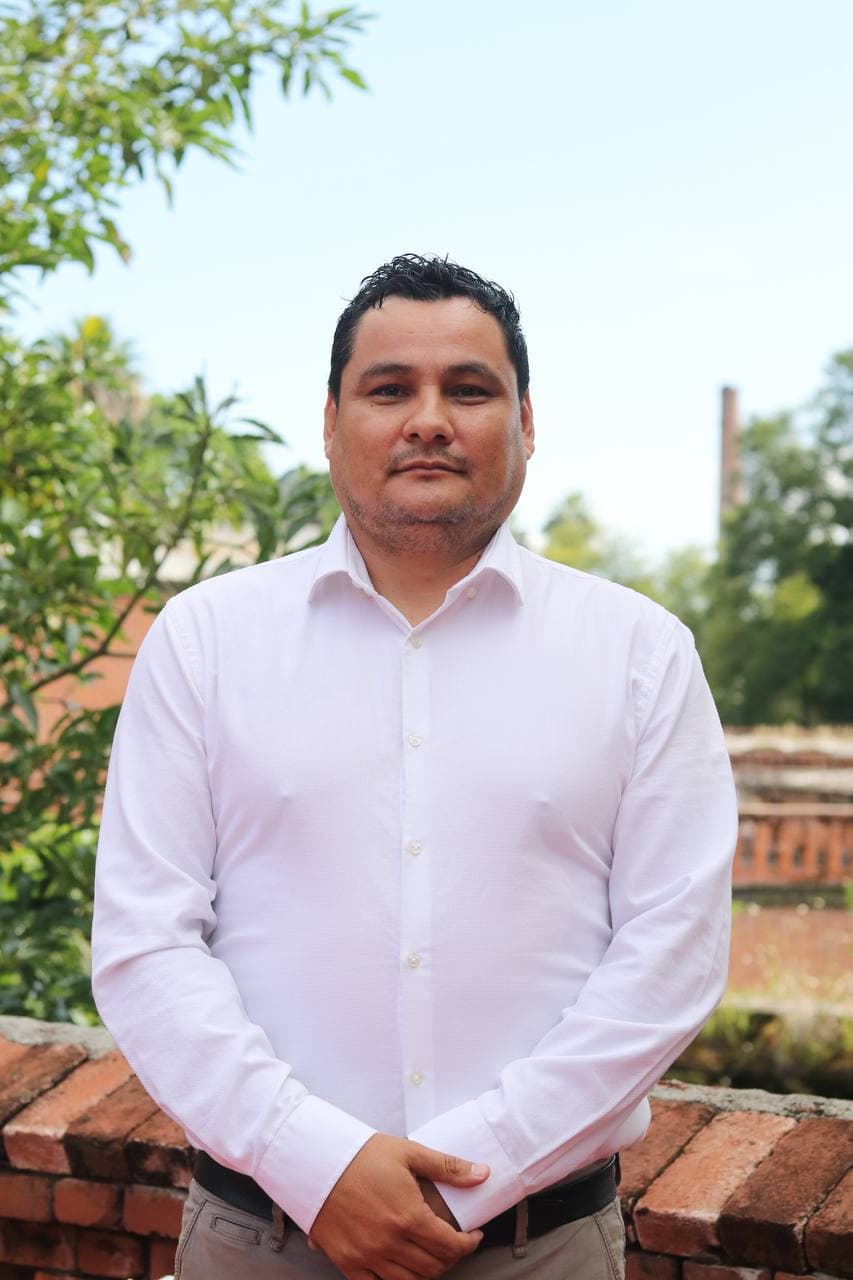 Hugo Zaragoza IbarraRegidor Municipal de El Salto, Jalisco INFORME TRIMESTRALENERO, FEBRERO y MARZO 2023Comisiones ediliciasTengo el distinguido honor de presidir:Comisión de Deportes Comisión de Mercados y Central de AbastosFormo parte como vocal las siguientes comisiones:Comisión de asuntos metropolitanosComisión de calles y calzadasComisión de catastroComisión de celebraciones y tradicionesComisión de ciencia y tecnología Comisión de desarrollo urbanoComisión de igualdad sustantivaComisión de espectáculos públicosComisión de hacienda pública y presupuestoComisión de medio ambiente y tecnologíaComisión de obras públicasComisión de cementeriosComisión de parques y jardinesComisión de reclusoriosComisión de reglamentos Comisión de OrnatoSesiones de Comisión ediliciaAsistencias a las sesiones del pleno:Comisión de DeportesComisión de Deportes21 de marzo 2023Sesión ordinaria 23 de febrero 2023Sesión ordinaria17 de enero 2023Sesión ordinariaComisión de Mercados y Central de AbastosComisión de Mercados y Central de Abastos21 de marzo 2023Sesión ordinaria 23 de febrero 2023Sesión ordinaria16 de enero 2023Sesión ordinariaTipo de sesión30 de enero 202328 de febrero 202330 de marzo 2023Ordinaria111Extra ordinaria Sesión solemne